Predmet: GeografijaSeminarska naloga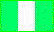 1. PovzetekZvezna Republika Nigerija, največja država v zahodni Afriki, ima okrog 112 milijonov prebivalcev in je tako najgosteje naseljena afriška država. Nigerijsko potencialno bogastvo je velikansko, saj je dežela obdarjena s tlemi, ugodnimi za poljedelstvo, bogatimi ribolovnimi območji, obširnimi gozdovi in dragocenimi nahajališči rudnin.Nigerija je bogata dežela. Nobena druga država črne Afrike ne premore toliko ljudi in toliko denarja. Bogata je z ljudstvi, kulturami in verstvi in ne manjka ji bolečih izkušenj, porojenih iz skupnega življenja raznoterih ljudstev znotraj meja, ki so jih samovoljno zarisali kolonialni gospodarji. Boleče pa je tudi spoznanje, da nepričakovano bogastvo z nafto ne more čez noč spremeniti poljedelske države v industrijsko in da težav dežele v razvoju ni mogoče razvozlati samo z denarjem.Nigerija, ki ni bila nikoli združena, poskuša danes zbuditi neko »nacionalne zavesti« in iz bogate, a zmedeno raznolike tradicije priklicati občutek samozavedajoče  se pripadnosti neki skupnosti.2. Nekaj osnovnih podatkov:2.1 DržavaUradno ime: Federal republic of Nigeria (Zvezna Republika Nigerije)Glavno mesto: Abuja (od leta 1991, prej mesto Lagos)Površina: 923768 km² (13 000 km² morja)Dolžina obale: 853 kmZemljepisna razdelitev: obalne nižave, v središču Severnonigerijska planota, na jugovzhodu gričevnata, na severozahodu ravnina Sokoto, na severovzhodu nižavje BornuPodnebje: vlažno vroče tropskoGlavne reke: Niger, BenueNajvišji vrh: Dimlang, 2042 mNajnižja točka: morska gladina2.2 VladavinaOblika vladavine: predsedniška republika pod vojaško oblastjoRazglasitev neodvisnosti: 1.10.1960Državni poglavar: predsednik AFRCŠef vlade: predsednik AFRCUpravna razdelitev: 21 zveznih držav, teritorij novega glavnega mesta Abudja (v gradnji)Zakonodaja: Armed Forces Ruling Council/ARFC z 28 članiSodstvo: vrhovno sodišče, prizivno sodišče, visoko zvezno sodišče, visoko sodišče, šeriatsko sodiščeOborožene sile: prostovoljno služenje: pehota 80000, mornarica 5000, letalstvo 9500Članstvo: OZN, OAZ, COMMONWEALHT, OPEC, ECOWAS 2.3 GospodarstvoDenarna enota: nairaBruto domači proizvod na prebivalca: 314 USD (1990)Letna stopnja rasti: -3,2% (1980-86)Zunanjetrgovinska bilanca (USD): 3465 mio (1987)Uvoz: stroji, vozila, železo, jekloIzvoz: nafta, kakav, palmova jedrca in olje, arašidi, kavčuk, bombaž, kositer, les, premog, tropsko sadje, kožeTrgovski partnerji: ZDA, Nemčija, države EGS, Brazilija, JaponskaPromet: dolžina železnic: 3505 km (1985), potniški kilometri 2718 mio (1985)Dnevniki: 19 z naklado 898000 (1986)2.4 PrebivalstvoŠtevilo: 113016000 (1990)Jeziki: angleški (državni jezik), sudanski in bajtujski jezikiVera: muslimani (48%), kristjani (34%), animisti (18%)2.4.1 Zdravje in prehrana: Življenjska doba v letih:  Moški – 48 let, ženske – 52 letDemografska gibanja: Rodnost-48,5‰; Umrljivost-15,4‰; Naravni prirastek-33,1‰Prirastek prebivalstva: 3,8 % (1980-86), mlajši od 15 let: 48%Zdravstvo: 1 zdravnik na 6564 prebivalcevPovprečen dnevni obrok kalorij 2110 kcal (91%; 100%- 2345 kcal)2.4.2 Delo-zaposleni po gospodarskih vejah:Kmetijstvo, ribištvo in rudarstvo – 34,9%Industrija in gradbeništvo– 9,6%Storitvene dejavnosti – 55,5%2.4.3 Izobraževanje –obiskovanje šole po starosti:7-10 let – 81%11-17 let - / 20-24 let – 2,9% 2.4.4 Mesta:Delež mestnega prebivalstva: 39%Večja mesta: Abuja, Ibadan, Kano, Zaria, Port Hartourt, Ede, Lagos Lagos: Nigerijsko največje mesto, ima 4 milijone prebivalcev, včasih je bilo glavno mesto Nigerije.Abuja: leta 1991 je postalo glavno mesto Nigerije. Leži v notranjosti Nigerije3. Lega in položajNigerija leži v Zahodni Afriki, v porečju spodnjega Nigra. Niger in njegov levi pritok Benue delita državo na tri dele: Severna Nigerija, planota Jos ter dolini Benue in Nigra.   Južno od obeh dolin se razprostira južni del države vse do obale Gvinejskega zaliva, ki jo spodnji tok Nigra deli na dva dela:Zahodna NigerijaVzhodna NigerijaFederativna republika Nigerija leži med 4° in 14° zemeljske širine severno od ekvatorja ter 3° in 15° zemeljske dolžine vzhodno od Greenwicha. Meri 923.768 km2. Na zahodu meji z republiko Benin, na severu z republiko Niger, na severovzhodu z Čadom ter na vzhodu s republiko Kamerun. Na jugu v Gvinejskem zalivu obliva deželo Atlantski ocean.Površje se v Nigeriji dviga od obale Gvinejskega zaliva proti severu. Ob obali se razteza 50-150 km široka obalna nižina, ob ustju Nigra se širi njegova 300 km široka delta. Severno od obalne nižine se površje vzhodno od Nigra vzpne v okoli 500 m visoko Jorubsko planoto, vzhodno od Nigra pa v do 400 m visoko planoto Udi. Severno od Nigra in Benue se površje še dvigne in je visoko nad 500 m. planota Jos je povprečno visoka 1200 m. proti severu se relief v stopnjah spušča proti Čadski kotlini nižinam zahodno od nje,ki so visoke od 300-500 m.4. Podnebje Med severom in jugom je bistvena razlika odstotka vlage v ozračju. Na jugu, ki je pokrit s tropskim deževnim gozdom in močvirji, je ozračje popolnoma zasičeno z vlago. Na severu je podnevi več mesecev zelo vroče, vendar je zrak relativno suh, ter so zato na splošno klimatski pogoji za življenje lažji kot pa na vlažnem jugu. . Povprečna januarska temperatura je med 20 in 26 stopinj Celzija, majska pa med 30 in 35 stopinj. Padavin pade okoli 3000 milimetrov letno. Vodovje Nigerije odvajajo reke večinoma v Atlantski ocean. Topli meseci: februar, marec, april (temperatura zraka okoli 32-34°C, razlik med dnevom in nočjo ni)JUG:deževna doba: traja od maja do novembra (z manjšimi prekinitvami)suha doba: traja do konca aprila; to so topli meseciSEVER:deževna doba: traja od junija do septembrasuha doba: traja od oktobra do maja; tu so velike razlike med dnevom in nočjo (ponoči pod 15°C, februar-marec podnevi tudi do 40°C)5. RastjeNeposredno za morsko obalo se razprostirajo močvirnati mangrovi gozdovi, ki so na vzhodu v delti reke Niger največji te vrste na svetu. Za močvirnatimi gozdovi raste okoli 100 km širok pas tropskega deževnega gozda. Danes je tropski gozd večji del izsekan, nadomestili pa so ga s sekundarnim gozdom - številnimi vrstami palm. Tropski gozd prehaja v notranjosti postopoma v gričevja, obraščena pretežno z grmovjem, ki se občasno spreminja v manjše gozdove. Dlje proti severu prevladuje savana, ki pa je tudi največji del površine Nigerije.. V suhi dobi sonce travo popolnoma posuši, kar povzroča pogoste samovžige. Trtasta in grmičasta stepa prehaja v močvirja in goščave trsja. Gozdovi, ki jih je bilo nekoč veliko, danes pokrivajo samo še 1/6 Nigerije. Temu je krivo zažiganje trave, ki se je razširilo na gozdove pa tudi poraba drv.6. ŽivalstvoV gozdovih živijo majhne opice in babuni. Leopardi so postali redki. Na savanah je ostalo še nekaj čred antilop, druge kopne živali pa so zelo redke. V rekah je skoraj popolnoma izginil povodni konj, krokodile pa je še vedno mogoče najti v rekah in lagunah. Po vsej deželi so močno razširjene razne vrste kuščarjev, sorazmerno je dosti kač, med njimi tudi udavi in kobre. Med insekti so močno razširjeni komarji, muha cece pa je omejena na ožja vlažna in senčna področja. Vsepovsod so razširjeni ščurki, ki jih je skoraj nemogoče pregnati iz stanovanje. Obalne morske vode so bogate z ribami (barakuda, tarpon).7. PrebivalstvoV Nigeriji živi več ljudstev kot kateri koli drugi afriški državi. Območje Nigerije je bilo že v času, ko se ga je polastila Velika Britaniji, razmeroma gosto naseljeno. In še danes se ljudi nenehno priseljujo tako iz sosednjih obalnih držav kot iz revnih držav Sahela na severu.Ta del sveta je bil dolgo zanimiv zaradi tega dolgo zanimiv za lovce na sužnje, ki so od tod natovarjali ladje z žalostnim tovorom za pot proti Braziliji, Karibe in ZDA; kot domnevajo so tako iz dežele »izselili« več deset milijonov ljudi. Nigerija ima ne glede na to danes največ prebivalstva med državami Črne Afrike. Predvidevajo, da se bo število prebivalstva do leta 2000 povzpelo na 162 milijonov. Ob takih pričakovanjih so spričo vse večje brezposelnosti in revščine, nenehnega naraščanja mestnega prebivalstva in uničevanja naravnega okolja vedno glasnejše zahteve po državni »prebivalstveni politiki«. Babangidova vlada je leta 1989 podprla nadzorovanje rojstev z geslom »en moški, štirje otroci«. To je glede na močno islamsko tradicijo v velikem delu države in na afriško poligamijo zelo težka naloga. Ena ženska v povprečju rodi 6,1 otrok.  7.1 Raznolikost ljudstev:Nigerijsko prebivalstvo je neenakomerno razdeljeno po pokrajinah in je v vsej deželi že močno pomeščanjeno. Domnevno sestavljajo 250 ljudstev, etničnih skupin in plemen.Največja skupina so verjetno z okrog 40 % Hause. Živijo pretežno na severu in so muslimani, od »svete vojne-džihad«  v začetku 19. stoletja pa so z njimi tesno povezani »mestni« Fulbe. Polnomadski, živinorejski Filbe, ki živijo tudi v sosednjih sahelskih državah, sestavljajo samo majhen del prebivalstva na severu. Po razglasitvi neodvisnosti so tako emirji nekdanjih trinajstih držav Hausov kot sultan Sokota globoko zabredli v vrtinec strankarske politike, kar je močno zmanjšalo njihov tradicionalni ugled. Njihovo bogatenje oziroma bogatenje njihovih zelo razvejanih družin ni dalo poleta samo socialno reformistični, znotrajislamski politični opoziciji, temveč po izbruhu gospodarske krize leta 1980 tudi radikalno fundamentalističnim skupinam, tako da so se doslej vedno znova razplamevala zelo krvava obračunavanja.Ljudstvo Kanuri na severovzhodu, na mejah s Kamerunom, Nigrom in Čadom, je sicer že od 12. stoletja v glavnem islamsko, vendar ga ljudstvo Fulbe ni nikoli podjarmilo. Na jugu nekdanje »Severne Nigerije«, v tako imenovanem Middle Belt med islamskim severom in bolj animističnim jugom, živi mnogo ljudstev z majhnim številom pripadnikov. Najpomembnejši sta Tiv in Nupe, ki sta veliki meri pokristjanjeni.Na jugozahodu, kjer sta se razvili milijonski mesti Lagos in Ibadan, živijo Jorube, s 27 % prebivalstva najbrž drugo najštevilnejše ljudstvo v Nigeriji. Že pred prihodom Evropejcev so ustvarili dobro organizirana kraljestva z duhovnim središčem Ife in posvetnim središčem Oyo. Poleg tega so Jorube znani po visoko razviti umetnosti rezbarjenja in besedni umetnosti, ki živi naprej tudi v sodobni literaturi. Z Wolejen Soyinko so leta 1986 dobili prvega afriškega Nobelovega nagrajenca za literaturo. Danes so že veliko bolj pomeščanjeni, kot so bili že v predkolonialni zgodovini, in prilagojeni evropskim normam, z globoko zakoreninjenostjo v svoji kulturi pa istočasno izpričujejo v svetu skoraj enkratno sposobnost sožitja različnih kultur.Tretje najštevilnejše ljudstvo je ljudstvo Ibo (po ocenah jih je 25%), ki živi večinoma vzhodno od reke Niger. V svoji zgodovini niso ustanavljali niti fevdalnih mest držav niti kraljestev, temveč so bili demokratično organizirani na vaški ravni. Zaradi tega izročila in zato ker je njihovo območje že dolgo prenaseljeno, so se od tridesetih let tega stoletja vse bolj izseljevali v druge dele Nigerije, kjer imajo prevladujočo vlogo kot cenjeni rokodelci v sodobnem gospodarskem življenju in kot državni uradniki.Poleg tega je v Nigeriji še precej več kot dvesto ljudstev oziroma etničnih skupin, ki so se že v kolonialnih časih upirali prevladi vsakokratnega večinskega ljudstva v posamezni pokrajini. Izjemoma nastopajoče civilne in vojaške vlade so zato povečale število zveznih držav do današnjih 21, da bi vsaj deloma ustregle zahtevam po samoupravi.7.2 Nigerijska zavestNasprotja in tekmovanje med plemeni pa vseeno kar naprej povzročajo krvave spopade; zavest o plemenski privrženosti (tribalizem) je socialno še vedno prevladujoč dejavnik. To velja  zlasti v obdobju gospodarskih kriz, ko mora solidarnost ljudstva, plemena, rodu in afriške razširjene družine nadomestiti manjkajoči državni socialni sistem. Po drugi strani pa sodobno izobraževanje, pomeščanjenje, proletarizacija in kadrovska politika v državi, vojski, upravi in industriji spodbujajo počasno nastajanje vsenigerijske zavesti.7.3 IzobrazbaV šolah pouk poteka v angleščini. Pouk traja od Januarja do Decembra. Šolarji nosijo uniforme, ki jih določi šola. Fantje v šoli ne smejo nositi nobenega nakita. Šolarji imajo 2-5 uniform, ki morajo biti čiste. Pismenost: Odstotek ljudi, ki so stari nad 15 let in znajo brati in pisati je 57,1%.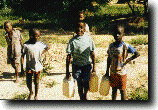 8. Nigerijska himna:                               Arise, O compatriots,                               Nigeria's call obey                                To serve our fatherland                                With love and strength and faith                                The labor of our heroes past                                Shall never be in vain                                To serve with heart and might                                One nation bound in freedom,                                Peace and unity.                                Oh God of creation,                                Direct our noble cause                                Guide our leaders right                                Help our youth the truth to know                                In love and honesty to grow                                And living just and true                                Great lofty heights attain                                To build a nation where peace                                And justice shall reign.9. ZgodovinaO prazgodovinski kulturi (1.tisočletje p.n.št.) pričajo terakotne figure iz Noka, to so najstarejše znane plastike južno od Sahare, odkrili pa so jih šele v štiridesetih letih tega stoletja. Domnevajo, da so bili pogosti stiki med kulturami Nok in Ugbo-Ukwu (7.stoletje n.št.), pa tudi kulturo Ife na območju Jorubov. Država Benin (12.stoletje) je prevzela umetniške oblike kulture in jih razvila do vrhunca afriške črnske umetnosti.Država Kanem je nastala na severu v 8.stoletju in je hitro prišla v stik z islamom. Islam je prodiral tudi v države Hausov, ki so se 11.stoletja razvijale zahodneje in neodvisno od države Kanem-Bornu.Kraljestvo Nukejev je ležalo nasproti države Jorubov na desnem bregu reke Niger. Nastalo je okrog leta 1350. Bogato trgovsko ljudstvo si je kar naprej podrejali Jorube in Hause. Islam so sprejeli v 18.stoletju.Arabski popotniki so v 15.stoletju opisovali cvetoče mestne države z obzidji in živahnimi tržnicami na severu dežele, evropski popotniki pa bogastvo in izredno organiziranost jorubskih kraljestev na jugu. Trgovino s sužnji so vpeljali v 16.stoletju. Močno je razredčila prebivalce na območju Jorubov in netila nenehne notranje vojne. To je Veliki Britaniji zelo olajšalo osvojitev.  Na severu je v 19.stoletju potekala »sveta vojna« (džihad), vodil jo je Usman dan Fodio. Okrepila je fevdalno vladavino v trinajstih nekdanjih državah Hausov.   9.1 Kolonialna država Nigerijo so leta 1884 na afriški konferenci podelili Veliki Britaniji, ki je nadzorovala že obširne južne dele dežele. Nigerija je s svojim vlažnim vročim podnebjem in številnimi tropskimi bolezni veljala za »grob belega človeka«. Za pridobivanje kavčuka in palmovega olja so uporabljali domače posrednike, ki so si kopičili bogastva in kmalu začeli nasprotovati belim trgovcem. Velika Britanija je bila tako prisiljena leta 1900 prevzeti najmočnejšo družbo.Hkrati s trgovci so postali zelo dejavni tudi različni misijoni, predvsem na območju ljudstev Joruba v Lagosu, Abeokuta in Oyo ter Efik v Calabaru. V sredini 19.stoletja se izoblikoval maloštevilni črnski viktorijansko meščanski sloj. Izdajal je svoje časopise, imeli so majhne založbe in ustanavljali so politično diskusijske krožke. Ti so pozneje postali jedro nacionalističnega gibanja. Guverner Protektorata severna Nigerija je nasilno podvrgel emirate ljudstva Fulbe in ljudstvo Bornu in potem vpeljal sistem »posrednega gospostva«. Prevzel ga je iz britanske Indije. Izvajanje vsakodnevne oblasti so prepustili emirjem in drugim domačim voditeljem, koloniji pa je kot celoti vladala Velika Britanija.Na fevdalnem severu je ta oblika britanske uprave veljala in bila uspešna tja v petdeseta leta tega stoletja. Manj uspešna pa je bila na območju prej oslabelih jorubskih kraljestev. Tu je bilo prebivalstvo v glavnem že pokristjanjeno in prilagojeno Evropi, še manj uspešna pri vzhodnem ljudstvu Ibo, ki je imelo bolj demokratično socialno strukturo.10. GospodarstvoGospodarsko je Nigerija nerazvita dežela. Več kot tri četrtine prebivalstva se ukvarja s kmetijstvom, ki je v znatni meri plantažno monokulturno s precejšnjo udeležbo tujega, zlasti angleškega kapitala. Njive in plantaže zavzemajo okrog 34%  površine državePoglavitni poljedelski pridelki so: lešniki, maniok, koruza, kikiriki, kakao, palmova jedra in olje, bombaž, tobak in tropsko sadje. Na tuji trg prodajajo: bombaž, palmovo olje, kakav.Živinoreja je bolj razvita samo na severu (ni muhe cece). Tam redijo govedo, ovce, koze, kamele, osle in mezge, prašiče in perutnino. Živinoreja je večinoma nomadska in nizko produktivna. Severna Nigerija oskrbuje druge dele države z mesom.Rudno bogastvo je veliko, vendar še ne dovolj raziskano: črni premog, kositer, zlato, železo, mangan, srebro, kolumbit, tantalit, monazit idr. Zelo naglo napreduje črpanje nafte ( leta 1957). Po državljanski vojni z Biafro (1967-1969) je razvoj zelo dinamično napredoval, tako da so leta 1970 načrpali 75 milijonov ton nafte in je Nigerija po proizvodnji nafte na drugem mestu v Afriki. Industrija je še v povojih, najpomembnejše so tovarne, ki predelujejo surovine rastlinskega izvora (živilska, lesna, tekstilna, tobačna industrija, milarna), cementarne, kovinsko-industriski obrati (sestavljalnice avtomobilov in koles…). Dokaj razvita je obrt v mestih in na vasi. Velike vodne energije nigerijskih rek še ne izkoriščajo, vendar so že izdelani načrti za več elektrarn ob reki Niger. Naravni viri Nigerije so: petrolej, pločevina, plin.10.1 Blagoslov in prekletstvo nafteNafto so začeli črpati po koncu državljanske vojne. Odkrili so jo konec šestdesetih let v vlažni in vroči delti Nigra in danes daje okrog 90% izvoznega izkupička. Nigerijske zaloge nafte cenijo na 3% vseh svetovnih zalog. V državo je pritekalo veliko deviz, ki so Nigeriji priskrbele nepredstavljivo finančno bogastvo. Ob pomoči dohodka iz trgovine z nafto in na podlagi ambioznega petletnega  načrta naj bi se agrarna država preoblikovala v industrijsko (gradnja cest, šol, univerz, bolnišnic, tovarn, stanovanj…). Nigeriji primanjkuje infrastruktura in predvsem tehnično znanje, zato mora uvažati vse manjkajoče surovine in zaradi tega na svetovnem trgu ni konkurenčna. Vlagali niso nič v kemično industrijo (nafta in zemeljski plin!), ampak v predelovalno industriji. Naftna cena je na svetovnem merilu v začetku osemdesetih let močno padla in s tem je dotok deviz usahnil. Pokazalo se je, da je Nigerija v resnici močno zadolžena in siromašna država.V »naftnih« letih je Nigerija opustila kmetijstvo, zato morajo uvažati drage življenjske potrebščine. Gospodarski položaj Nigerije je vedno slabši, zato skušajo spet oživeti kmetijstvo. Mednarodni denarni sklad je predlagal program strukturnega prilagajanja. Uresničevati so ga začeli leta 1986. Pomagal naj bi popraviti napačne razvojne usmeritve zadnjih desetletij. Časa ni veliko in politični prostor je zelo tesen, vendar obstaja za Nigerijo možnost ponovnega začetka.10.2 Kje je nigerijsko prebivalstvo zaposleno?V kmetistvu, ribištvu, rudarstvu in gozdarstvu je zaposlenih 34,9 %V gradbeništvu in industriji je zaposlenih 9,6%V storitvenih dejavnostih in vladi je zaposlenih 55,5%10.3 Glavni ekonomski produkti:Poljedelstvo: kakav, zemeljski orehi, palmino olje, riž, koruza, proso, kavčukŽivinoreja: ovce, koze, krave, na jugu pa svinje in kokošiRudarstvo: nafta, zemeljski plin, premog, kositer, železo, cink, uran, svinec, nekaj zlataProizvodnja: prehrambena industrija, žgana pijača, tekstil, rafinirana nafta, papir, farmacija, motorna vozila10.4 PrometPromet: železniški (3700 kilometrov prog), avtomobilski (15.500 kilometrov modernih cest), rečni, pomorski, letalski (z Evropo, zahodno in južno Afriko idr.).10.5 Problematika:izčrpanost zemljeprekomerno sekanje gozdovsuše, ki povzročajo veliko škode v kmetijstvu 10.6 Zastava:Sestavljene je iz treh delov:zeleni del; predstavlja poljedelstvobeli del; predstavlja skupnost in mirzeleni del; predstavlja poljedelstvo11. Gospodarsko geografska območja11.1 Zahodna Nigerija:Je gospodarsko najrazvitejši del države. Kmetijstvo daje živilske in izvozne pridelke. V obalnih predelih gojijo bananovec, kokosovo in oljno palmo, ananas in povrtnine. Pomembno je ribištvo. Tu leži največje mesto Lagos (do leta 1991 glavno mesto), je pomembno pristanišče in izhodišče železnice proti severu. Ima administrativno in politično vlogo ter pomemben trgovski in industrijski pomen. Zahodna Nigerija je gosto naseljena, zlasti Jorubska planota, kjer je največ mest.11.2 Vzhodna Nigerija:Je v glavnem nižinska, zajema tudi planoto Udi. Glavni kmetijski pridelki so olje, tobak in kava. Za prehrano gojijo maniok, jam, koruzo in povrtnine. Sem sodi tudi Nigrova delta, kjer črpajo nafto. Pri mestu Port Harcour je rafinerija nafte in naprave za utekočinjenje zemeljskega plina. Na planoti Udi so pomembna ležišča premoga, železove in svičenove rude. Premogovniki so v okolici mesta Enuge.11.3 Severna Nigerija:Od ostalih območij se ločuje po naravnih razmerah in družbenih značilnostih. Tu je najvišji in najbolj  sušen del Nigerije, ki ga gradijo ogromne stopnje ravnikov, ki se spuščajo proti Čadski kotlini. Glavna gospodarska panoga je kmetijstvo, pridelujejo, tudi za izvoz, arašide, bombaž in tobak. Med prehrambenimi pridelki prevladujejo proso, fižol, maniok, koruza, riž, sladkorni trst in pšenica. Pomembna je nomadska živinoreja, zlasti drobnica. Med rudami sodi na prvo mesto kositrova na planoti Jos. Čadsko jezeroLeži na stiku Čada, Kameruna, Nigerije in Nigra na nadmorski višini 250 m. Jezero se manjša zaradi izhlapevanja. V deževni dobi je jezero veliko 25.900 km2, v suhi dobi pa le 10.360 km2. Ker jezero ni globoko v njem prebivajo krokodili in povodni konji.Čadsko jezero je ostanek od nekoč veliko večjega morja, ki je v Pleistocenu prekrival 300.000 km2.NigerJe zahodnoafriška reka, ki izvira v Gvineji in teče skozi države Mali, Niger, Nigerijo, kjer se tudi izliva v delti. Niger je dolg 4.180 km, njegova delta pa je največja v Afriki in obsega okoli 190 km obale.BenueJe glavni pritok Nigra. Izvira v centralnem Kamerunu in teče skozi centralno Nigerijo, ter se izliva v Niger 483 km pred obalo.12. Državna ureditevV času 1983-93 je v Nigeriji vladal 28-članski vladajoči svet oboroženih sil, njegov predsednik pa je bil vodja države in vlade. Leta 1989 so dovolili delovanje dveh političnih strank, ki sta edini lahko sodelovali na parlamentarnih volitvah leta 1992. Dvodomni parlament je sestavljen iz 593-članskega predstavniškega doma in 91 članskega senata, ki jih volijo za štiri leta. Kljub zagotovilom o uvedbi demokracije je vojska ostala vodilna sila tudi po parlamentarnih volitvah 1992. Po razveljavljenih predsedniških volitvah junija 1993 je vojska razpustila parlament in znova prevzela oblast. Nigerija je sestavljena iz 30 zveznih držav in ozemlja glavnega mesta, ki  imajo lastne parlamente in vlade.13. Država danesLokalno samoupravo vzhodnega oziroma zahodnega dela dežele pod britansko prevlado so dosegli Iboji in Jorube že leta 1956. 1.10.1960 pa so dosegli neodvisnost Nigerije, proti kateri se je bojevala stranka NPC (Northern People`s Congress).Za Nigerijo je do danes velika težava raznorodna sestava prebivalstva iz ljudstev starih visokih kultur, vse pa zasenčuje nasprotje med severom in jugom, ki obvladuje politično življenje, odkar je dežela postala neodvisna leta 1960. Parlamentarno demokratični sistem vladavine (konservativci s severa-NPC) ni zmogel opraviti z etničnimi in verskimi spopadi, da bi se okrepila nacionalna zavest, in združiti Nigerije v zvezno državo. Za hiter konec Prve republike so poleg tega poskrbeli naraščajoča korupcija, hlepenenje politikov in uradnikov po oblasti, potvarjanje volitev in politično nasilje. Državni udar (1924-1966) pod vodstvom Umurakweja Ironsija (ljudstvo Ibo) je leta 1966 vpeljal trinajstletno obdobje vojaških vlad. Vendar je še istega leta Yakubu Gowon z oficirji z severa izpeljal prevrat proti ukazani preobrazbi Nigerije v enotno centralistično državo. Ponovna uveljavitev federativnega sistema z dvanajstimi zveznimi državami pa je sprožila poskus odcepitve vzhodne pokrajine Biafra (ljudstvo Ibo).13.1 Vojna v BiafriSledilo je 27 krvavih mesecev vojne v Biafri, ki jo je krščanska Cerkev pačila v »versko vojno muslimanov proti krščanskim Ibom«. Biafro so podprle cerkvene ustanove, Francija, fašistična Portugalska in tri afriške države. Velika Britanija in Sovjetska zveza sta se zavzemali za enotnost Nigerije. Biafra je leta 1970 izgubila bratomorno vojno, ki je bila obenem vojna proti lakoti. Na politični razvoj so odtlej veliko manj vplivale plemenska nasprotja in veliko bolj gospodarski razvoj, od leta 1972 bogata črpališča nafte, neverjetna zapravljivost, korupcija in beg kapitala. Generala Gonowa je med njegovim obiskom v Ugandi strmoglavil socialno reformistično navdihjeni general Mohammed, ki pa so ga že čez nekaj tednov ubili med ponovljenim poskusom prevrata. Obasanjo je prišel na oblast leta1976 in je nadaljeval Mohammedov reformni program, ki je predvideval tudi dovoljenje za delovanje političnih strank, leta 1979 je predal oblast izvoljenemu civilnemu predsedniku Sharagiju (ljudstvo Fulbe). Na oblast je prišel na dvomljiv način. Člani njegove družine in strankarski prijatelji so že precej izpraznjeno državno blagajno (padajoče cene nafte) docela izropali in nakopičili goro dolgov na današnjih 30 milijard ameriških dolarjev.Druga republika in poskus, da bi v Nigeriji vzpostavili demokracijo, sta propadla leta 1983, ko je vojska pod M. Buharijem strmoglavila Sharagija. Nenehne gospodarske in socialne težave so leta 1985 spet pripeljale do zamenjave oblasti, ki se je odigrala brez bojev med pripadniki vojaške hierhije, ki si med seboj niso zaupali.13.2 Vrnitev k demokracijiOdtlej poskuša general Babangida z resnimi ukrepi, ki zadevajo strukturne spremembe, dobiti     pod nadzor hude gospodarske razmere in si je zato postavil za cilj, da si bo od leta 1992 prizadeval za »civilno in civilizirano vlado Tretje Republike«. Njegov prehodni program vsebuje osnutek nove predsedniške ustave, pregon 50 000 pripadnikov stare politične garde iz dejavne politike, nestrankarske komunalne volitve in verodostojno ljudsko štetje kot temelj za poznejšo porazdelitev sedežev v parlamentu, omejitev dovoljenih »nacionalnih« strank na dve (»ena nekoliko desno, druga nekoliko levo od sredine) ter organizacijo splošnih  svobodnih volitev za prenos oblast.Toda splošno krčenje državnih izdatkov za zdravstvo in vzgojo, razpad javne in zasebne infrastrukture, osiromašenje milijonov ljudi v mestih in na deželi, hitro naraščanje prebivalstva, nagel prirastek mestnega prebivalstva, uničevanje okolja, pomanjkanje zemlje, groba socialna nasprotja in  verski fanatizem mečejo temne sence na politično in socialno prihodnost »afriškega giganta«, ki se je vsaj začasno pojavil kot mogoče razvojno središče Afrike.14. Zakladi iz stare NigerijeIzviriNajzgodnejši znani primeri zahodnoafriških skulptur segajo približno v leto 500 pr.n.š..V štiridesetih letih tega stoletja so rudarji v rudniku kositra v okolici mest Nok izkopali upodobitve živali in ljudi. Te ni druge najdbe so visoke od 10 do 122 cm. Datirali so jih v starejšo železno dobo med letoma 500 pr.n.š. in 200 n.š..Najbolj znani mesti, kjer so našli različne kipe sta Ife in Benin. Pri graditvi neke hiše v mestu Ife so leta 1938 našli 18 izrednih bronastih glav, ki so bile dovršen rokodelski izdelek. Glave in druge izdelke so postavili v čas med poznim 13 stoletjem in letom 1400, častijo pa zaporedne vladarje. V mestu Benin so našli skulpture iz brona, medenine in slonove kosti, ki so prikazovale dogodke in osebnosti na dvoru obov. Ohranjenih je več kot 7000 plošč, ki živo prikazujejo življenje v Beninu. Na ploščah so lovski prizori, dvorni obredi, različne portreti,...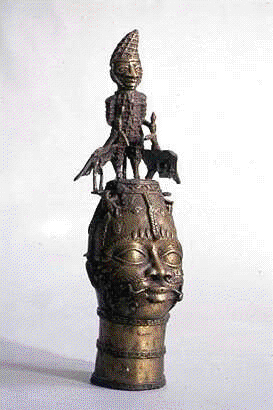 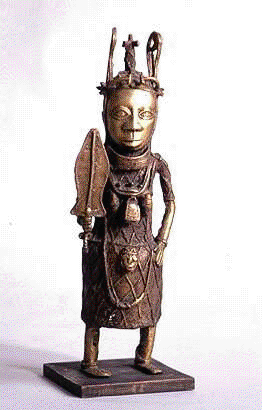 Beninski vojščak, bron                                                                             Beninski kralj, bron    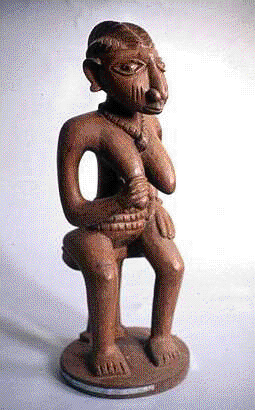 Obredna figura plemena Yoruba, zaščitnica plodovitosti in rodovitnosti, Nigerija15. Nigerija-osnovni podatkiUradno ime: Zvezna Republika NigerijeGlavno mesto: Abuja (od leta 1991, prej mesto Lagos)Površina: 923768 km² (13 000 km² morja)Dolžina obale: 853 kmZemljepisna razdelitev: obalne nižave, v središču Severnonigerijska planota, na jugovzhodu gričevnata, na severozahodu ravnina Sokoto, na severovzhodu nižavje BornuPodnebje: vlažno vroče tropskoGlavne reke: Niger, BenueNajvišji vrh: Dimlang, 2042 mNajnižja točka: morska gladinaOblika vladavine: predsedniška republika pod vojaško oblastjoRazglasitev neodvisnosti: 1.10.1960Državni poglavar: predsednik AFRCŠef vlade: predsednik AFRCUpravna razdelitev: 21 zveznih držav, teritorij novega glavnega mesta Abudja (v gradnji)Članstvo: OZN, OAZ, COMMONWEALHT, OPEC, ECOWASDenarna enota: nairaBruto domači proizvod na prebivalca: 314 USD (1990)Delo-zaposleni po gospodarskih vejah:Kmetijstvo, ribištvo in rudarstvo – 34,9%Industrija in gradbeništvu – 9,6%Storitvene dejavnosti – 55,5%Uvoz: stroji, vozila, železo, jekloIzvoz: nafta, kakav, palmova jedrca in olje, arašidi, kavčuk, bombaž, kositer, les, premog, tropsko sadje, kožeTrgovski partnerji: ZDA, Nemčija, države EGS, Brazilija, JaponskaŠtevilo prebivalcev: 113016000 (1990)Jeziki: angleški (državni jezik), sudanski in bajtujski jezikiVera: muslimani (48%), kristjani (34%), animisti (18%)Življenjska doba v letih:  Moški – 48 let, ženske – 52 letMesta:Delež mestnega prebivalstva: 39%Večja mesta: Abuja, Ibadan, Kano, Zaria, Port Hartourt, Ede, Lagos Abuja: leta 1991 je postalo glavno mesto Nigerije. Leži v notranjosti Nigerije16. Kazalo vsebine1. Povzetek	22. Nekaj osnovnih podatkov:	32.1 Država	32.2 Vladavina	32.3 Gospodarstvo	42.4 Prebivalstvo	42.4.1 Zdravje in prehrana:	42.4.2 Delo-zaposleni po gospodarskih vejah:	42.4.3 Izobraževanje –obiskovanje šole po starosti:	52.4.4 Mesta:	53. Lega in položaj	64. Podnebje	75. Rastje	86. Živalstvo	97. Prebivalstvo	107.1 Raznolikost ljudstev:	107.2 Nigerijska zavest	117.3 Izobrazba	118. Nigerijska himna:	129. Zgodovina	139.1 Kolonialna država	1310. Gospodarstvo	1410.1 Blagoslov in prekletstvo nafte	1410.2 Kje je nigerijsko prebivalstvo zaposleno?	1510.3 Glavni ekonomski produkti:	1510.4 Promet	1510.5 Problematika:	1510.6 Zastava:	1511. Gospodarsko geografska območja	1611.1 Zahodna Nigerija:	1611.2 Vzhodna Nigerija:	1611.3 Severna Nigerija:	16Čadsko jezero	17Niger	17Benue	1712. Državna ureditev	1813. Država danes	1913.1 Vojna v Biafri	1913.2 Vrnitev k demokraciji	2014. Zakladi iz stare Nigerije	2115. Nigerija-osnovni podatki	2216. Kazalo vsebine	2317. Literatura:	2417. Literatura:Afrika južno od Sahare, Dežele in ljudje; Založba Mladinska knjiga, Ljubljana 1993Regionalna geografija sveta, S. Brinovec, M. Jeršič, M.M. Klemenčič, F. Lovrenčak; Založba Mladinska knjiga, Ljubljana 1999Internet-slike, himnaDružinska enciklopedija Guinnes; Založba Slovenska knjigaBrehm v barvah, Velika knjiga o živalih, Alfred Edmund Brehm; Cankarjeva založba, Ljubljana 1986 (tretja izdaja)